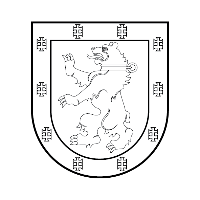 TELŠIŲ REGIONO PLĖTROS TARYBOS KOLEGIJASPRENDIMAS DĖL LIETUVOS RESPUBLIKOS SUSISIEKIMO MINISTERIJOS 2014–2020 METŲ EUROPOS SĄJUNGOS FONDŲ INVESTICIJŲ VEIKSMŲ PROGRAMOS ĮGYVENDINIMO PRIEMONĖS 04.5.1-TID-R-514 „DARNAUS JUDUMO PRIEMONIŲ DIEGIMAS“ IŠ EUROPOS SĄJUNGOS STRUKTŪRINIŲ FONDŲ LĖŠŲ SIŪLOMŲ BENDRAI FINANSUOTI TELŠIŲ REGIONO PROJEKTŲ SĄRAŠO PAKEITIMO2023 m. gruodžio 20 d. Nr. K/S-37Telšiai Telšių regiono plėtros tarybos kolegija n u s p r e n d ž i a :Pakeisti Telšių regiono projektų sąrašą, patvirtintą Telšių regiono plėtros tarybos 2021 m. lapkričio 19 d. sprendimu Nr. K/S-17 „Dėl Lietuvos Respublikos susisiekimo ministerijos 2014–2020 metų Europos Sąjungos fondų investicijų veiksmų programos įgyvendinimo priemonės 04.5.1-TID-R-514 „Darnaus judumo priemonių diegimas“ iš Europos Sąjungos struktūrinių fondų lėšų siūlomų bendrai finansuoti Telšių regiono projektų sąrašo patvirtinimo“, ir jį išdėstyti nauja redakcija (pridedama).  	Kolegijos pirmininkas	                                                                             Tomas Katkus  